Уважаемые граждане г. Сусуман Просим Вас принять участие в наполнении выбранной территории объектами благоустройства.Схема комплексного развития территории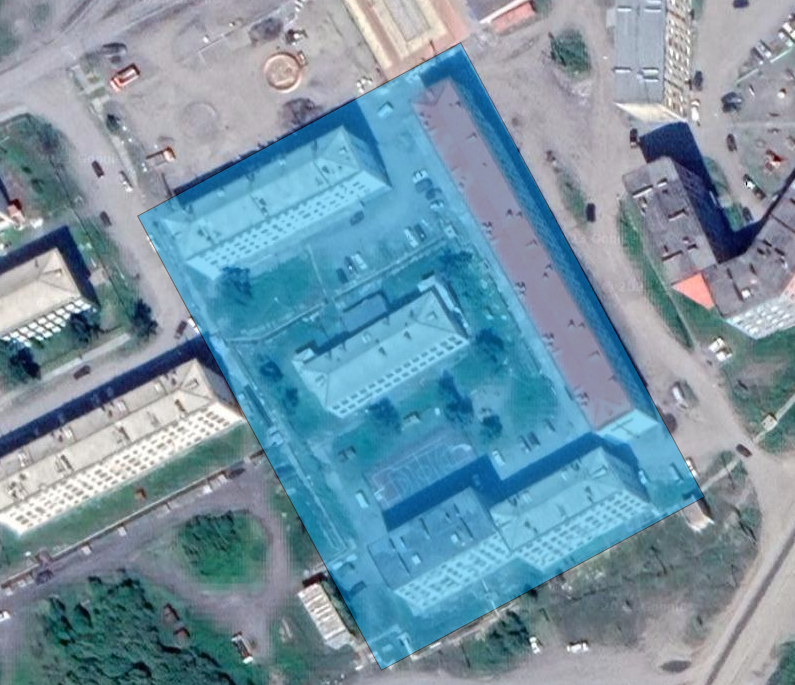 Что, по Вашему мнению, необходимо организовать на данной территории:Иное______________________________________________________________________________________________________________________________________________________________Отметить можно несколько объектов данной территории.Так же Вы можете внести свои предложения по данной территории в наполнении объектами благоустройства. - Зону тихого отдыха- Спортивную зону- Парковочные места для жителей близлежащего МКД- Детскую игровую площадку- Озеленение